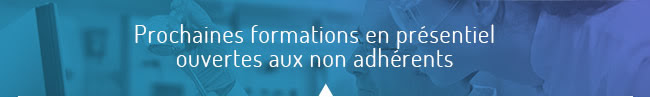 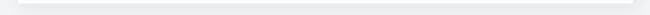 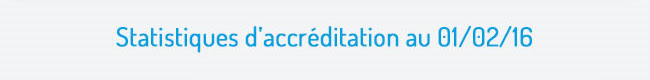 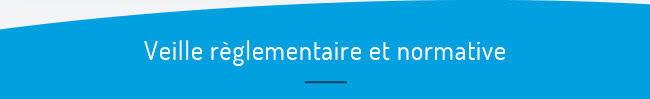 Publications du CofracMise à jour des documents du Cofrac au 01/03/2016- SH REF 05 révision 8 « Règlement d’accréditation »,
- SH INF 50 révision 2 « Portées-types d'accréditation »,
- SH FORM 06 révision 1 « Liste détaillée des examens/analyses demandés à l'accréditation »